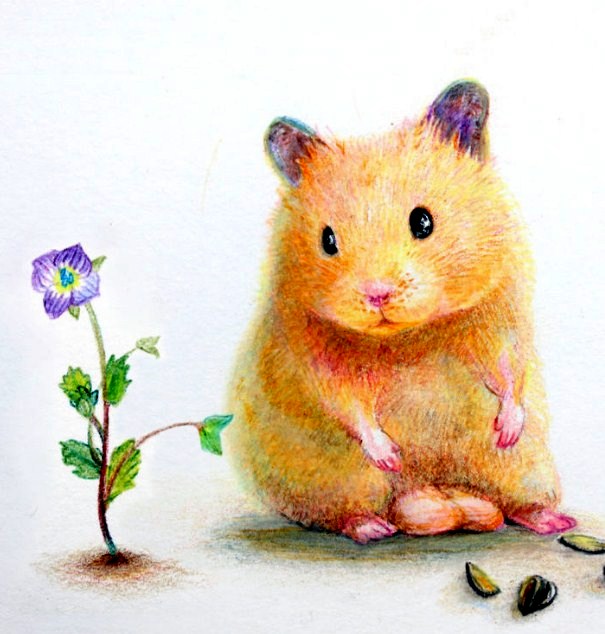 Жил-был хомячок Лутоша. И была у него мама. Мама Лутоши была умной, спокойной и рассудительной. В общем, самая настоящая мама. Лутоша очень любил свою маму, помогал ей тогда, когда у него было настроение.Но настроения у него часто не было…Мама просила сыночка то помыть посуду, то вымести двор, то полить цветочки. Лутоша выполнял мамины поручения, но делал это с большой неохотой.И вот однажды, когда Лутоша вытирал пыль на подоконнике, он тихонечко сказал:— Хорошо бы стать вольной птицей. Забыть про тарелки, цветочки и метёлки. Летишь себе – и никаких поручений от мамы! На высоте маминых слов не слышно!А рядом с домом хомячка росло толстое дерево. На одной из веточек этого дерева сидел жучок-носочок. С виду он был самый простой, неказистый, но он умел читать чужие мысли. Его бабушка научила. И вообще он был немного волшебным. Услышав слова хомяка, он подумал:— А что мне стоит отправить хомяка в полёт? Лети, Лутоша, и пусть ветер будет тебе другом!— Вот это да! – закричал Лутоша, устремляясь ввысь. – Я первая в мире птица-хомяк!И ничего, что у птицы-хомяка пухлые щёки, короткие ножки и маленький хвостик. Главное, что она летит!Над неповоротливой летуньей подхихикивали соловьи, подсмеивались вороны и подшучивали воробьи.Но мечта о полёте у хомяка сбылась!Налетавшись вволю, Лутоша проголодался и решил подкрепиться.— Где же мама? – рассуждал он. – У мамы всегда есть еда, а кто накормит меня сейчас? И вообще я по маме соскучился.Птица-хомяк уже готова была приземлиться в Лазоревом лесу, где жила мама, но леса не было видно. Мама Лутоши была далеко.— Кто же позаботится обо мне? – думал Лутоша.Он крикнул кареглазому воробью:— Далеко ли отсюда Лазоревый лес? Там моя мама. Она приготовила мне обед.— Да часа два лёту, — ответил воробей. – Перекуси пока мошками или комарами. Вон их сколько летает.— Ага, мошками или комарами, — тихо передразнил воробья хомяк. – Мне нормальная еда нужна: ягоды, плоды, корешки, листья.Приземлился Лутоша в близлежащем лесу. И начал коренья искать. Кое-что нашёл. Повертел в лапках, погрыз. Без мамы еда не вкусна!— Мне бы к мамочке любимой, я бы и посуду помыл, и подоконник и даже кладовочку бы вымел, — вздыхал незадачливый путешественник.Идёт хомячок по незнакомому лесу. И сквозь слёзы поёт песенку:И вдруг навстречу ему неказистый жучок-носочок.— Налетался досыта? – спросил Лутошу жучок-носочок.— Налетался, — ответил хомячок, — к маме хочу.— Я помогу тебе вернуться к маме, — сказал жучок-носочок, — но не забудь для мамы приготовить букетик цветов.— А для чего это? – спросил хомячок.— Для радости, — ответил жучок-носочок.Когда с помощью жучка-носочка хомячок вернулся в Лазоревый лес, то со всех ног побежал к маме.— Мамочка, вот тебе цветочки, скажи, пожалуйста, что надо сделать по дому? С тобой так хорошо, моя милая мамочка, что я готов помочь тебе во всём!Мама хомячка радостно смотрела на него…Неказистый жучок-носочок подмигнул маме хомячка и отправился спать. Лазоревый лес стоял тёмный и таинственный.Спокойной ночи!